Publicado en  el 11/11/2016 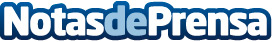 El documental 'Gaia, la Gran Mare', primer premio del VIII concurso internacional de Films de Natura de FinlandiaDirigido por el Instituto Cartográfico y Geológico de Cataluña, se dirige a un público generalista y, en especial, a los jóvenes interesados en las ciencias de la Tierra. El jurado lo ha elegido por ante un documental de la televisión pública alemana y de un reportaje de la BBCDatos de contacto:Nota de prensa publicada en: https://www.notasdeprensa.es/el-documental-gaia-la-gran-mare-primer-premio Categorias: Cine Comunicación Cataluña E-Commerce Premios http://www.notasdeprensa.es